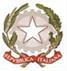 MINISTERO DELL’ISTRUZIONE E DEL MERITOISTITUTO COMPRENSIVO DI FALERNA-NOCERA TERINESEVIA ROSARIO, 1 – 88042 FALERNA CZ - C.M. CZIC82500A C.F. 92012920796Tel.0968 95056 - 0968 925807e-Mail – czic82500a@istruzione.it --czic82500a@pec.istruzione.it--Web - www.ic-falerna-nocera.edu.itRELAZIONE  INFORTUNI ALUNNI/PERSONALECategoria di appartenenza: Studente	DocenteATANome  infortunato_____________________________(se studente indicare la classe) _______________Data infortunio __________________ ora ___________ luogo ________________________________ Se studente indicare l’insegnante preposto alla vigilanza _______________________________________l’infortunato ha abbandonato la scuolaNoSi      il _____________ ora _____________Descrizione dell’infortunio: (in che modo è avvenuto l’infortunio? Descrizione particolareggiata delle cause e circostanze……………………………………………………………………………………………………………………………….……………………………………………………………………………………………………………………………….…………………………………………………………………………………………………………………………………….…………………………………………………………………………………………………………………………………………… In particolare: ● dove è avvenuto l’infortunio _____________________________________________________ ● che tipo di attività stava svolgendo _________________________________________________ Era il suo lavoro consueto? si (saltuariamente) no ● al momento dell’infortunio che cosa stava facendo in particolare? ……………………………………………………………………………………………….…………………………………………………………………………………………………………………………………● cosa è successo di imprevisto per cui è avvenuto l’infortunio? ……………………………………………………………………………………………………………….…………………………………………………………………………………………………………………………………………..● in conseguenza di ciò che cosa è avvenuto? (shock, caduto, schiacciato, punto ecc….) ……………………………………………………………………………………………………………………………………………………………………………………………………………………………………………………………………………………………………….Intervento di primo soccorso _______________________________________________________È stata avvisata la famigliasi no È intervenuto il medico si no È stato accompagnato al Pronto Soccorso con ambulanza?Sino Testimone presente (Maggiorenne)NOSI 	(se SI indicare un solo testimone)Nome_________________________ 	Cognome____________________________Indirizzo_______________________ 	CAP ________________________________Comune________________________	Provincia____________________________Telefono________________________NoteAdempimenti: il presente modulo deve essere consegnato in segreteria nel più breve tempo possibile e comunque nella stessa giornata dell’incidente.2) Il genitore dell’alunno deve essere avvisato che deve portare tempestivamente il verbale del pronto soccorso e/o il certificato medico e passare dalla Segreteria per ricevere informazioni in merito alle procedure assicurative.DATA                                                                                                                                         FIRMA